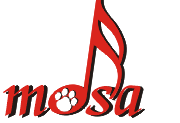 Musical Dog Sport Association (MDSA)Evaluation FormMDSA VETERANS CLASSMusic Time:      Handler Name:      Dog Name:      Event Name:      Music Time:      Handler Name:      Dog Name:      Event Name:      Music Time:      Handler Name:      Dog Name:      Event Name:      Music Time:      Handler Name:      Dog Name:      Event Name:      Music Time:      Handler Name:      Dog Name:      Event Name:      Music Time:      Handler Name:      Dog Name:      Event Name:       Veterans Class – Single Dog (Titling)     Music Range: 1:00 - 2:30 Veterans Class – Single Dog (Titling)     Music Range: 1:00 - 2:30 Veterans Class – Single Dog (Titling)     Music Range: 1:00 - 2:30Scoring SummaryScoring SummaryScoring SummaryScoring SummaryScoring SummaryScoring SummaryScoring SummaryFINAL RATINGFINAL RATINGA1TeamworkA2TrainingA3ChoreographyA4MusicA4MusicA5PresentationErrorsMinorSevere/DQ            Qualify (Q)            Qualify (Q)ErrorsMinorSevere/DQ            Nonqualify (NQ)            Nonqualify (NQ)ErrorsMinorSevere/DQErrorsMinorSevere/DQ            Disqualify (DQ)            Disqualify (DQ)Signature of Evaluator/Judge:      Signature of Evaluator/Judge:      Signature of Evaluator/Judge:      Signature of Evaluator/Judge:      Signature of Evaluator/Judge:      Signature of Evaluator/Judge:      Signature of Evaluator/Judge:      Date:      Date:      Additional Comments:Additional Comments:Additional Comments:Additional Comments:Additional Comments:Additional Comments:Additional Comments:Additional Comments:Additional Comments:Important Participant Information:  For titling requirements, please consult the Performance Guidelines at http://www.musicaldogsport.org/documents/ Judging is based on these Performance Guidelines. To QUALIFY, the team must score a 6 or higher in each of the section A performance elements.  FEO is a non-titling class and performances do not qualify toward titling legs. The team must score a 6 or higher in each of the section A performance elements to score a SUCCESSFUL rating in the FEO class. Errors are noted in section B. If errors are severe, the evaluator/judge may “DQ” the performance. Important Participant Information:  For titling requirements, please consult the Performance Guidelines at http://www.musicaldogsport.org/documents/ Judging is based on these Performance Guidelines. To QUALIFY, the team must score a 6 or higher in each of the section A performance elements.  FEO is a non-titling class and performances do not qualify toward titling legs. The team must score a 6 or higher in each of the section A performance elements to score a SUCCESSFUL rating in the FEO class. Errors are noted in section B. If errors are severe, the evaluator/judge may “DQ” the performance. Important Participant Information:  For titling requirements, please consult the Performance Guidelines at http://www.musicaldogsport.org/documents/ Judging is based on these Performance Guidelines. To QUALIFY, the team must score a 6 or higher in each of the section A performance elements.  FEO is a non-titling class and performances do not qualify toward titling legs. The team must score a 6 or higher in each of the section A performance elements to score a SUCCESSFUL rating in the FEO class. Errors are noted in section B. If errors are severe, the evaluator/judge may “DQ” the performance. Important Participant Information:  For titling requirements, please consult the Performance Guidelines at http://www.musicaldogsport.org/documents/ Judging is based on these Performance Guidelines. To QUALIFY, the team must score a 6 or higher in each of the section A performance elements.  FEO is a non-titling class and performances do not qualify toward titling legs. The team must score a 6 or higher in each of the section A performance elements to score a SUCCESSFUL rating in the FEO class. Errors are noted in section B. If errors are severe, the evaluator/judge may “DQ” the performance. Important Participant Information:  For titling requirements, please consult the Performance Guidelines at http://www.musicaldogsport.org/documents/ Judging is based on these Performance Guidelines. To QUALIFY, the team must score a 6 or higher in each of the section A performance elements.  FEO is a non-titling class and performances do not qualify toward titling legs. The team must score a 6 or higher in each of the section A performance elements to score a SUCCESSFUL rating in the FEO class. Errors are noted in section B. If errors are severe, the evaluator/judge may “DQ” the performance. Important Participant Information:  For titling requirements, please consult the Performance Guidelines at http://www.musicaldogsport.org/documents/ Judging is based on these Performance Guidelines. To QUALIFY, the team must score a 6 or higher in each of the section A performance elements.  FEO is a non-titling class and performances do not qualify toward titling legs. The team must score a 6 or higher in each of the section A performance elements to score a SUCCESSFUL rating in the FEO class. Errors are noted in section B. If errors are severe, the evaluator/judge may “DQ” the performance. Important Participant Information:  For titling requirements, please consult the Performance Guidelines at http://www.musicaldogsport.org/documents/ Judging is based on these Performance Guidelines. To QUALIFY, the team must score a 6 or higher in each of the section A performance elements.  FEO is a non-titling class and performances do not qualify toward titling legs. The team must score a 6 or higher in each of the section A performance elements to score a SUCCESSFUL rating in the FEO class. Errors are noted in section B. If errors are severe, the evaluator/judge may “DQ” the performance. Important Participant Information:  For titling requirements, please consult the Performance Guidelines at http://www.musicaldogsport.org/documents/ Judging is based on these Performance Guidelines. To QUALIFY, the team must score a 6 or higher in each of the section A performance elements.  FEO is a non-titling class and performances do not qualify toward titling legs. The team must score a 6 or higher in each of the section A performance elements to score a SUCCESSFUL rating in the FEO class. Errors are noted in section B. If errors are severe, the evaluator/judge may “DQ” the performance. Important Participant Information:  For titling requirements, please consult the Performance Guidelines at http://www.musicaldogsport.org/documents/ Judging is based on these Performance Guidelines. To QUALIFY, the team must score a 6 or higher in each of the section A performance elements.  FEO is a non-titling class and performances do not qualify toward titling legs. The team must score a 6 or higher in each of the section A performance elements to score a SUCCESSFUL rating in the FEO class. Errors are noted in section B. If errors are severe, the evaluator/judge may “DQ” the performance. A1. TEAMWORK A1. TEAMWORK A1. TEAMWORK A1. TEAMWORK A1. TEAMWORK A1. TEAMWORK 1 (Poor) through 10 (Strong)Numerical rating not assigned for FEO1 (Poor) through 10 (Strong)Numerical rating not assigned for FEOAttention & focus, synchronization, relationship (visual bond) between dog & handler.Is there sustained interactive attention between dog and handler?      Were any noted attention breaks minor and limited?       Is there a visible bond between dog & handler?      Is there a positive working relationship between dog & handler?      Are both dog and handler intangibly linked during performance?      Does dog and handler movement appear synchronized?      COMMENTS:Attention & focus, synchronization, relationship (visual bond) between dog & handler.Is there sustained interactive attention between dog and handler?      Were any noted attention breaks minor and limited?       Is there a visible bond between dog & handler?      Is there a positive working relationship between dog & handler?      Are both dog and handler intangibly linked during performance?      Does dog and handler movement appear synchronized?      COMMENTS:Attention & focus, synchronization, relationship (visual bond) between dog & handler.Is there sustained interactive attention between dog and handler?      Were any noted attention breaks minor and limited?       Is there a visible bond between dog & handler?      Is there a positive working relationship between dog & handler?      Are both dog and handler intangibly linked during performance?      Does dog and handler movement appear synchronized?      COMMENTS:Attention & focus, synchronization, relationship (visual bond) between dog & handler.Is there sustained interactive attention between dog and handler?      Were any noted attention breaks minor and limited?       Is there a visible bond between dog & handler?      Is there a positive working relationship between dog & handler?      Are both dog and handler intangibly linked during performance?      Does dog and handler movement appear synchronized?      COMMENTS:Attention & focus, synchronization, relationship (visual bond) between dog & handler.Is there sustained interactive attention between dog and handler?      Were any noted attention breaks minor and limited?       Is there a visible bond between dog & handler?      Is there a positive working relationship between dog & handler?      Are both dog and handler intangibly linked during performance?      Does dog and handler movement appear synchronized?      COMMENTS:Attention & focus, synchronization, relationship (visual bond) between dog & handler.Is there sustained interactive attention between dog and handler?      Were any noted attention breaks minor and limited?       Is there a visible bond between dog & handler?      Is there a positive working relationship between dog & handler?      Are both dog and handler intangibly linked during performance?      Does dog and handler movement appear synchronized?      COMMENTS:Attention & focus, synchronization, relationship (visual bond) between dog & handler.Is there sustained interactive attention between dog and handler?      Were any noted attention breaks minor and limited?       Is there a visible bond between dog & handler?      Is there a positive working relationship between dog & handler?      Are both dog and handler intangibly linked during performance?      Does dog and handler movement appear synchronized?      COMMENTS:Attention & focus, synchronization, relationship (visual bond) between dog & handler.Is there sustained interactive attention between dog and handler?      Were any noted attention breaks minor and limited?       Is there a visible bond between dog & handler?      Is there a positive working relationship between dog & handler?      Are both dog and handler intangibly linked during performance?      Does dog and handler movement appear synchronized?      COMMENTS:Attention & focus, synchronization, relationship (visual bond) between dog & handler.Is there sustained interactive attention between dog and handler?      Were any noted attention breaks minor and limited?       Is there a visible bond between dog & handler?      Is there a positive working relationship between dog & handler?      Are both dog and handler intangibly linked during performance?      Does dog and handler movement appear synchronized?      COMMENTS:A2. TRAINING A2. TRAINING A2. TRAINING A2. TRAINING A2. TRAINING A2. TRAINING 1 (Poor) through 10 (Outstanding)Numerical rating not assigned for FEO1 (Poor) through 10 (Outstanding)Numerical rating not assigned for FEOHeelwork & freestyle moves, responsiveness of dog and handler. Is the dog asked to perform behaviors it is not confident/willing to perform or physically unable to perform?      Is the dog competent in the execution of foundational heelwork (ex: left side/right side/front)?      Are freestyle moves competently performed?      Does the dog respond to most of the handler’s cues?      Is the training and willingness of the dog expressed in the performance?      Is there a coordination of movement between dog & handler?      COMMENTS:Heelwork & freestyle moves, responsiveness of dog and handler. Is the dog asked to perform behaviors it is not confident/willing to perform or physically unable to perform?      Is the dog competent in the execution of foundational heelwork (ex: left side/right side/front)?      Are freestyle moves competently performed?      Does the dog respond to most of the handler’s cues?      Is the training and willingness of the dog expressed in the performance?      Is there a coordination of movement between dog & handler?      COMMENTS:Heelwork & freestyle moves, responsiveness of dog and handler. Is the dog asked to perform behaviors it is not confident/willing to perform or physically unable to perform?      Is the dog competent in the execution of foundational heelwork (ex: left side/right side/front)?      Are freestyle moves competently performed?      Does the dog respond to most of the handler’s cues?      Is the training and willingness of the dog expressed in the performance?      Is there a coordination of movement between dog & handler?      COMMENTS:Heelwork & freestyle moves, responsiveness of dog and handler. Is the dog asked to perform behaviors it is not confident/willing to perform or physically unable to perform?      Is the dog competent in the execution of foundational heelwork (ex: left side/right side/front)?      Are freestyle moves competently performed?      Does the dog respond to most of the handler’s cues?      Is the training and willingness of the dog expressed in the performance?      Is there a coordination of movement between dog & handler?      COMMENTS:Heelwork & freestyle moves, responsiveness of dog and handler. Is the dog asked to perform behaviors it is not confident/willing to perform or physically unable to perform?      Is the dog competent in the execution of foundational heelwork (ex: left side/right side/front)?      Are freestyle moves competently performed?      Does the dog respond to most of the handler’s cues?      Is the training and willingness of the dog expressed in the performance?      Is there a coordination of movement between dog & handler?      COMMENTS:Heelwork & freestyle moves, responsiveness of dog and handler. Is the dog asked to perform behaviors it is not confident/willing to perform or physically unable to perform?      Is the dog competent in the execution of foundational heelwork (ex: left side/right side/front)?      Are freestyle moves competently performed?      Does the dog respond to most of the handler’s cues?      Is the training and willingness of the dog expressed in the performance?      Is there a coordination of movement between dog & handler?      COMMENTS:Heelwork & freestyle moves, responsiveness of dog and handler. Is the dog asked to perform behaviors it is not confident/willing to perform or physically unable to perform?      Is the dog competent in the execution of foundational heelwork (ex: left side/right side/front)?      Are freestyle moves competently performed?      Does the dog respond to most of the handler’s cues?      Is the training and willingness of the dog expressed in the performance?      Is there a coordination of movement between dog & handler?      COMMENTS:Heelwork & freestyle moves, responsiveness of dog and handler. Is the dog asked to perform behaviors it is not confident/willing to perform or physically unable to perform?      Is the dog competent in the execution of foundational heelwork (ex: left side/right side/front)?      Are freestyle moves competently performed?      Does the dog respond to most of the handler’s cues?      Is the training and willingness of the dog expressed in the performance?      Is there a coordination of movement between dog & handler?      COMMENTS:Heelwork & freestyle moves, responsiveness of dog and handler. Is the dog asked to perform behaviors it is not confident/willing to perform or physically unable to perform?      Is the dog competent in the execution of foundational heelwork (ex: left side/right side/front)?      Are freestyle moves competently performed?      Does the dog respond to most of the handler’s cues?      Is the training and willingness of the dog expressed in the performance?      Is there a coordination of movement between dog & handler?      COMMENTS:A3. CHOREOGRAPHY A3. CHOREOGRAPHY A3. CHOREOGRAPHY A3. CHOREOGRAPHY A3. CHOREOGRAPHY A3. CHOREOGRAPHY 1 (Poor) through 10 (Strong)Numerical rating not assigned for FEO1 (Poor) through 10 (Strong)Numerical rating not assigned for FEOPerformance space covered, movement, transition, visual interest, originality, flow, speed changes. Is there demonstration of basic level creative heelwork?      Are freestyle moves appropriate for dog and used effectively?      Are there a variety of moves and move combinations?      Is performance space used effectively?      Are there changes in pace?      Are there changes in direction?      Are the transitions smooth?      Is there a smooth continuity or steady progressive movement (flow) in the routine?      Does the choreography celebrate the relationship and bond of the team?      Doe the choreography highlight the unique qualities of the veteran dog?      Are any moves choreographed with the music (musicality)?      COMMENTS:Performance space covered, movement, transition, visual interest, originality, flow, speed changes. Is there demonstration of basic level creative heelwork?      Are freestyle moves appropriate for dog and used effectively?      Are there a variety of moves and move combinations?      Is performance space used effectively?      Are there changes in pace?      Are there changes in direction?      Are the transitions smooth?      Is there a smooth continuity or steady progressive movement (flow) in the routine?      Does the choreography celebrate the relationship and bond of the team?      Doe the choreography highlight the unique qualities of the veteran dog?      Are any moves choreographed with the music (musicality)?      COMMENTS:Performance space covered, movement, transition, visual interest, originality, flow, speed changes. Is there demonstration of basic level creative heelwork?      Are freestyle moves appropriate for dog and used effectively?      Are there a variety of moves and move combinations?      Is performance space used effectively?      Are there changes in pace?      Are there changes in direction?      Are the transitions smooth?      Is there a smooth continuity or steady progressive movement (flow) in the routine?      Does the choreography celebrate the relationship and bond of the team?      Doe the choreography highlight the unique qualities of the veteran dog?      Are any moves choreographed with the music (musicality)?      COMMENTS:Performance space covered, movement, transition, visual interest, originality, flow, speed changes. Is there demonstration of basic level creative heelwork?      Are freestyle moves appropriate for dog and used effectively?      Are there a variety of moves and move combinations?      Is performance space used effectively?      Are there changes in pace?      Are there changes in direction?      Are the transitions smooth?      Is there a smooth continuity or steady progressive movement (flow) in the routine?      Does the choreography celebrate the relationship and bond of the team?      Doe the choreography highlight the unique qualities of the veteran dog?      Are any moves choreographed with the music (musicality)?      COMMENTS:Performance space covered, movement, transition, visual interest, originality, flow, speed changes. Is there demonstration of basic level creative heelwork?      Are freestyle moves appropriate for dog and used effectively?      Are there a variety of moves and move combinations?      Is performance space used effectively?      Are there changes in pace?      Are there changes in direction?      Are the transitions smooth?      Is there a smooth continuity or steady progressive movement (flow) in the routine?      Does the choreography celebrate the relationship and bond of the team?      Doe the choreography highlight the unique qualities of the veteran dog?      Are any moves choreographed with the music (musicality)?      COMMENTS:Performance space covered, movement, transition, visual interest, originality, flow, speed changes. Is there demonstration of basic level creative heelwork?      Are freestyle moves appropriate for dog and used effectively?      Are there a variety of moves and move combinations?      Is performance space used effectively?      Are there changes in pace?      Are there changes in direction?      Are the transitions smooth?      Is there a smooth continuity or steady progressive movement (flow) in the routine?      Does the choreography celebrate the relationship and bond of the team?      Doe the choreography highlight the unique qualities of the veteran dog?      Are any moves choreographed with the music (musicality)?      COMMENTS:Performance space covered, movement, transition, visual interest, originality, flow, speed changes. Is there demonstration of basic level creative heelwork?      Are freestyle moves appropriate for dog and used effectively?      Are there a variety of moves and move combinations?      Is performance space used effectively?      Are there changes in pace?      Are there changes in direction?      Are the transitions smooth?      Is there a smooth continuity or steady progressive movement (flow) in the routine?      Does the choreography celebrate the relationship and bond of the team?      Doe the choreography highlight the unique qualities of the veteran dog?      Are any moves choreographed with the music (musicality)?      COMMENTS:Performance space covered, movement, transition, visual interest, originality, flow, speed changes. Is there demonstration of basic level creative heelwork?      Are freestyle moves appropriate for dog and used effectively?      Are there a variety of moves and move combinations?      Is performance space used effectively?      Are there changes in pace?      Are there changes in direction?      Are the transitions smooth?      Is there a smooth continuity or steady progressive movement (flow) in the routine?      Does the choreography celebrate the relationship and bond of the team?      Doe the choreography highlight the unique qualities of the veteran dog?      Are any moves choreographed with the music (musicality)?      COMMENTS:Performance space covered, movement, transition, visual interest, originality, flow, speed changes. Is there demonstration of basic level creative heelwork?      Are freestyle moves appropriate for dog and used effectively?      Are there a variety of moves and move combinations?      Is performance space used effectively?      Are there changes in pace?      Are there changes in direction?      Are the transitions smooth?      Is there a smooth continuity or steady progressive movement (flow) in the routine?      Does the choreography celebrate the relationship and bond of the team?      Doe the choreography highlight the unique qualities of the veteran dog?      Are any moves choreographed with the music (musicality)?      COMMENTS:A4. MUSIC A4. MUSIC A4. MUSIC A4. MUSIC A4. MUSIC A4. MUSIC 1 (Poor) through 10 (Strong)Numerical rating not assigned for FEO1 (Poor) through 10 (Strong)Numerical rating not assigned for FEOMusic choice & match of team, match of movement to music. Does the music match the movement of the dog and team?      Does the music highlight the uniqueness of the dog?      Does the music complement the rhythm and dynamics of the team?      Does the music complement the relationship of the team?      COMMENTS:Music choice & match of team, match of movement to music. Does the music match the movement of the dog and team?      Does the music highlight the uniqueness of the dog?      Does the music complement the rhythm and dynamics of the team?      Does the music complement the relationship of the team?      COMMENTS:Music choice & match of team, match of movement to music. Does the music match the movement of the dog and team?      Does the music highlight the uniqueness of the dog?      Does the music complement the rhythm and dynamics of the team?      Does the music complement the relationship of the team?      COMMENTS:Music choice & match of team, match of movement to music. Does the music match the movement of the dog and team?      Does the music highlight the uniqueness of the dog?      Does the music complement the rhythm and dynamics of the team?      Does the music complement the relationship of the team?      COMMENTS:Music choice & match of team, match of movement to music. Does the music match the movement of the dog and team?      Does the music highlight the uniqueness of the dog?      Does the music complement the rhythm and dynamics of the team?      Does the music complement the relationship of the team?      COMMENTS:Music choice & match of team, match of movement to music. Does the music match the movement of the dog and team?      Does the music highlight the uniqueness of the dog?      Does the music complement the rhythm and dynamics of the team?      Does the music complement the relationship of the team?      COMMENTS:Music choice & match of team, match of movement to music. Does the music match the movement of the dog and team?      Does the music highlight the uniqueness of the dog?      Does the music complement the rhythm and dynamics of the team?      Does the music complement the relationship of the team?      COMMENTS:Music choice & match of team, match of movement to music. Does the music match the movement of the dog and team?      Does the music highlight the uniqueness of the dog?      Does the music complement the rhythm and dynamics of the team?      Does the music complement the relationship of the team?      COMMENTS:Music choice & match of team, match of movement to music. Does the music match the movement of the dog and team?      Does the music highlight the uniqueness of the dog?      Does the music complement the rhythm and dynamics of the team?      Does the music complement the relationship of the team?      COMMENTS:A5. PRESENTATION A5. PRESENTATION A5. PRESENTATION A5. PRESENTATION A5. PRESENTATION A5. PRESENTATION 1 (Poor) through 10 (Outstanding)Numerical rating not assigned for FEO1 (Poor) through 10 (Outstanding)Numerical rating not assigned for FEOGeneral impressions, attire, use of props, presentation of dog. Are the physical and mental needs of the veteran dog honored in the routine?       Does the handler’s movement complement the movement of the dog?      Do the hand signals and/or verbal cues complement the routine?      Does the handler’s attire enhance the performance?      Does the attire complement the dog, the theme of the music, and choreography?      COMMENTS:General impressions, attire, use of props, presentation of dog. Are the physical and mental needs of the veteran dog honored in the routine?       Does the handler’s movement complement the movement of the dog?      Do the hand signals and/or verbal cues complement the routine?      Does the handler’s attire enhance the performance?      Does the attire complement the dog, the theme of the music, and choreography?      COMMENTS:General impressions, attire, use of props, presentation of dog. Are the physical and mental needs of the veteran dog honored in the routine?       Does the handler’s movement complement the movement of the dog?      Do the hand signals and/or verbal cues complement the routine?      Does the handler’s attire enhance the performance?      Does the attire complement the dog, the theme of the music, and choreography?      COMMENTS:General impressions, attire, use of props, presentation of dog. Are the physical and mental needs of the veteran dog honored in the routine?       Does the handler’s movement complement the movement of the dog?      Do the hand signals and/or verbal cues complement the routine?      Does the handler’s attire enhance the performance?      Does the attire complement the dog, the theme of the music, and choreography?      COMMENTS:General impressions, attire, use of props, presentation of dog. Are the physical and mental needs of the veteran dog honored in the routine?       Does the handler’s movement complement the movement of the dog?      Do the hand signals and/or verbal cues complement the routine?      Does the handler’s attire enhance the performance?      Does the attire complement the dog, the theme of the music, and choreography?      COMMENTS:General impressions, attire, use of props, presentation of dog. Are the physical and mental needs of the veteran dog honored in the routine?       Does the handler’s movement complement the movement of the dog?      Do the hand signals and/or verbal cues complement the routine?      Does the handler’s attire enhance the performance?      Does the attire complement the dog, the theme of the music, and choreography?      COMMENTS:General impressions, attire, use of props, presentation of dog. Are the physical and mental needs of the veteran dog honored in the routine?       Does the handler’s movement complement the movement of the dog?      Do the hand signals and/or verbal cues complement the routine?      Does the handler’s attire enhance the performance?      Does the attire complement the dog, the theme of the music, and choreography?      COMMENTS:General impressions, attire, use of props, presentation of dog. Are the physical and mental needs of the veteran dog honored in the routine?       Does the handler’s movement complement the movement of the dog?      Do the hand signals and/or verbal cues complement the routine?      Does the handler’s attire enhance the performance?      Does the attire complement the dog, the theme of the music, and choreography?      COMMENTS:General impressions, attire, use of props, presentation of dog. Are the physical and mental needs of the veteran dog honored in the routine?       Does the handler’s movement complement the movement of the dog?      Do the hand signals and/or verbal cues complement the routine?      Does the handler’s attire enhance the performance?      Does the attire complement the dog, the theme of the music, and choreography?      COMMENTS:B. ERRORS B. ERRORS B. ERRORS B. ERRORS Check here if one or more errors considered severe Check here if one or more errors considered severe Check here if one or more errors considered severe Check here if one or more errors considered severe Check here if one or more errors considered severe Leaving Ring      Leaving Handler      Out of Control      Excessive Barking      Use of Food or Training Aids      Luring      Leaving Ring      Leaving Handler      Out of Control      Excessive Barking      Use of Food or Training Aids      Luring      Leaving Ring      Leaving Handler      Out of Control      Excessive Barking      Use of Food or Training Aids      Luring      Leaving Ring      Leaving Handler      Out of Control      Excessive Barking      Use of Food or Training Aids      Luring      Fouling Ring      Harsh Treatment by Handler      Music Over or Under Time      Music Profane/Obscene      Use of Prop (in non-prop class)      Other:      Fouling Ring      Harsh Treatment by Handler      Music Over or Under Time      Music Profane/Obscene      Use of Prop (in non-prop class)      Other:      Fouling Ring      Harsh Treatment by Handler      Music Over or Under Time      Music Profane/Obscene      Use of Prop (in non-prop class)      Other:      Fouling Ring      Harsh Treatment by Handler      Music Over or Under Time      Music Profane/Obscene      Use of Prop (in non-prop class)      Other:      Fouling Ring      Harsh Treatment by Handler      Music Over or Under Time      Music Profane/Obscene      Use of Prop (in non-prop class)      Other:      